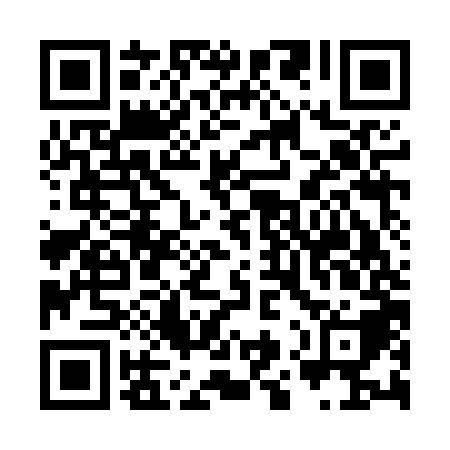 Ramadan times for Altimir, BulgariaMon 11 Mar 2024 - Wed 10 Apr 2024High Latitude Method: Angle Based RulePrayer Calculation Method: Muslim World LeagueAsar Calculation Method: HanafiPrayer times provided by https://www.salahtimes.comDateDayFajrSuhurSunriseDhuhrAsrIftarMaghribIsha11Mon5:085:086:4412:354:396:266:267:5612Tue5:065:066:4212:344:406:286:287:5713Wed5:055:056:4012:344:416:296:297:5914Thu5:035:036:3812:344:426:306:308:0015Fri5:015:016:3612:344:436:316:318:0116Sat4:594:596:3512:334:446:336:338:0317Sun4:574:576:3312:334:456:346:348:0418Mon4:554:556:3112:334:456:356:358:0519Tue4:534:536:2912:324:466:366:368:0720Wed4:514:516:2712:324:476:376:378:0821Thu4:494:496:2612:324:486:396:398:0922Fri4:474:476:2412:314:496:406:408:1123Sat4:454:456:2212:314:506:416:418:1224Sun4:434:436:2012:314:516:426:428:1425Mon4:414:416:1812:314:526:436:438:1526Tue4:394:396:1712:304:536:456:458:1627Wed4:374:376:1512:304:546:466:468:1828Thu4:354:356:1312:304:546:476:478:1929Fri4:334:336:1112:294:556:486:488:2130Sat4:314:316:0912:294:566:496:498:2231Sun5:295:297:081:295:577:517:519:231Mon5:275:277:061:285:587:527:529:252Tue5:255:257:041:285:597:537:539:263Wed5:235:237:021:286:007:547:549:284Thu5:215:217:011:286:007:557:559:295Fri5:195:196:591:276:017:577:579:316Sat5:175:176:571:276:027:587:589:327Sun5:145:146:551:276:037:597:599:348Mon5:125:126:541:266:048:008:009:359Tue5:105:106:521:266:048:018:019:3710Wed5:085:086:501:266:058:028:029:38